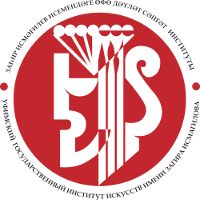 Федеральное государственное бюджетное образовательное учреждение высшего образования«Уфимский государственный институт искусств имени Загира Исмагилова»МЕЖДУНАРОДНЫЙ КОНКУРС-ФЕСТИВАЛЬ «ART-ИСКУССТВО»Международный конкурс-фестивальпо художественному слову среди обучающихся общеобразовательных учреждений, учреждений дополнительного образования детей, студентов ссузов и вузов, студентов профессиональных образовательных учрежденийв области культуры и искусства«Великое слово»УЧРЕДИТЕЛЬУфимский государственный институт искусств имени Загира Исмагилова при поддержке некоммерческой организации Фонд поддержки музыкального, театрального, изобразительного и хореографического искусства «Единение искусств», кафедра режиссуры и мастерства актера.ОБЩИЕ ПОЛОЖЕНИЯКонкурс-фестиваль проводится в два тура: первый – заочный (по видеозаписям) проводится с 16-го по 21-е  ноября 2022 года; второй – очный, который состоится 9 декабря (с проведением церемонии награждения и Гала-концерта в Учебном театре им. Г.Гилязева  театрального факультета Уфимского государственного института искусств имени Загира Исмагилова). Заявки для участия в конкурсе-фестивале  принимаются с 14 октября по 15 ноября 2022 года.В конкурсе могут принять участие все желающие в возрасте от 14 до 30 лет (вне зависимости от профессии). Участники делятся на следующие категории:
- «Любитель» (от 14 лет – учащиеся общеобразовательных учреждений, учреждений дополнительного образования детей, студенты ссузов и вузов);
- «Профессионал» (от 18 до 30 лет – студенты профессиональных образовательных учреждений в области культуры и искусства, молодые актеры театров).Продолжительность исполнения стихотворного произведения от 3-х до 5-ти минут, продолжительность исполнения прозаического произведения от 4-х до 10-ти минут,  продолжительность выступления в разделах «Малая форма» и «Народная словесность» от 4-х до 10-ти минут. Произведение исполняется одним участником конкурса (соло), исключение составляют выступления в разделах «Малая форма» и «Народная словесность». В предоставляемой (сольной) на конкурс работе запрещается использование музыкального сопровождения, шумовых эффектов, видеоряда и коллективного чтения, кроме конкурсного выступления в разделах «Малая форма» и «Народная словесность». Произведение может читаться на русском или любом родном языке.Видеозаписи будут находиться в открытом доступе для всеобщего ознакомления. 
Конкурсанты, выступающие сольно, могут также принимать участие в разделах «Малая форма» и «Народная словесность», но в двух разделах («Поэзия» и «Проза»)  конкурсные работы могут быть представлены только сольно.Сольные конкурсные работы (в соответствии с выбранным  разделом) могут быть представлены в одном из следующих жанров: проза; поэзия. Литературно-музыкальные композиции («Малая форма»), исполненные как сольно, так и двумя или несколькими участниками конкурса могут включать в себя  стихи или стихи и отрывки прозаических произведений. Каждый желающий, по своему выбору, должен выучить произведение, затем снять исполнение на видео (видеокамеру, планшет, смартфон и др.) и отправить по указанному электронному  адресу в специально созданное мероприятие на сайте «В контакте», страница «Великое слово».УСЛОВИЯ УЧАСТИЯДля участия в первом туре конкурса-фестиваля необходимо до 15 ноября 2022 года подать заявку по прилагаемому образцу (Приложение 1). Скан-копия заявки, заверенной руководителем образовательного учреждения или творческого коллектива, а также заявка в формате Word принимаются по электронному адресу velikoe_slovo@bk.ru (в теме сообщения указать конкурсную номинацию согласно данному положению). К заявке (по образцу) следует приложить следующие документы: 1) краткая творческая биография участника с указанием возраста в формате Word; 2) скан-копия справки об обучении в образовательном учреждении; 3) согласие на обработку персональных данных участника (в случае несовершеннолетнего участника – его законного представителя) по форме (Приложение 2 Положения о Международном конкурсе-фестивале «Art-искусство»);4) рабочую ссылку на конкурсную видеозапись.Участникам, прошедшим конкурсный отбор по итогам первого тура, оргкомитет конкурса-фестиваля высылает приглашение по адресу электронной почты, указанной в заявке участника первого тура мероприятия, не позднее двух недель до даты начала второго тура  конкурса-фестиваля. Для участия во втором туре конкурса-фестиваля не позднее двух недель до даты начала мероприятия, указанной в дополнительных информационных письмах по конкурсным номинациям, необходимо направить по электронному адресу velikoe_slovo@bk.ru (в теме сообщения указать конкурсный раздел номинации «Художественное слово» согласно данному положению): 1) цветную фотографию участника в формате JPEG (размером не более 2 Mb); 2) квитанцию об оплате организационного взноса, в том числе сформированную через банковские системы онлайн (реквизиты для перечисления представлены в Приложении 3). По прибытии на второй тур мероприятия участник составляет договор с организатором мероприятия об оказании услуг по организации и проведению конкурса-фестиваля по форме (Приложение 4).В конкурсе-фестивале  могут принять участие учащиеся общеобразовательных учреждений, учреждений дополнительного образования детей, студенты ссузов и вузов, студенты профессиональных образовательных учреждений в области культуры и искусства.ПРОГРАММНЫЕ ТРЕБОВАНИЯНоминация «Художественное слово» состоит из четырех разделов («Поэзия»,  «Проза», «Малая форма», «Народная словесность»): I. Поэзия различных авторов (на русском или любом родном языке): а) русская классика;б) зарубежная классика;в) современная поэзия.II. Проза – отрывки из прозаических произведений различных авторов (на русском или любом родном языке): а) русская классика;б) зарубежная классика;в) современная проза.III. Малая форма. Небольшие литературно-музыкальные композиции, исполненные как сольно, так и двумя или несколькими участниками конкурса, включающие, например,  стихи или стихи и отрывки прозаических произведений (на русском или любом родном языке), а также использование видеоряда.IV. Народная словесность. Эпические народные сказания, былины, легенды, предания, народные сказки (на русском или любом родном языке). Произведения могут быть исполнены как сольно, так и двумя или несколькими участниками конкурса. Выступление может содержать пение, звучание народных музыкальных инструментов и шумовых эффектов, включать использование видеоряда. На очном туре допускается повторение программы заочного тура. Все произведения исполняются наизусть. ФИНАНСОВЫЕ УСЛОВИЯПервый тур мероприятия проводится за счёт финансовых средств и с использованием материально-технической базы ФГБОУ ВО «Уфимский государственный институт искусств имени Загира Исмагилова». Второй тур мероприятия проводится за счёт финансовых средств, с использованием материально-технической базы ФГБОУ ВО «Уфимский государственный институт искусств имени Загира Исмагилова», а также организационного взноса в размере 1000 рублей с каждого участника-солиста, и 500 рублей с каждого участника, выступающего в составе ансамбля в разделах «Малая форма» и «Народная словесность» (если участвуют два человека или несколько исполнителей). Оплата проезда, расходов на питание и проживание участников второго тура  конкурса-фестиваля осуществляется за счёт средств участников или направляющей организации. Иногородним участникам второго тура конкурса-фестиваля предоставляется койко-место в студенческом общежитии УГИИ им. З. Исмагилова на безвозмездной основе при условии наличия свободных мест.ЖЮРИ КОНКУРСАЖюри конкурса-фестиваля формируется из профессорско-преподавательского состава кафедры  режиссуры и мастерства актера Уфимского государственного института  искусств имени  Загира Исмагилова. В состав жюри входят видные деятели театра и театральной педагогики.  Решение жюри не оспаривается. Жюри оставляет за собой право:- не рассматривать выступление в случае нарушения условий конкурса;- присуждать специальные призы и премии;- не присуждать Гран-при, если  жюри решит, что нет участников, достойных Гран-при;- увеличивать или уменьшать количество наград (в зависимости от качества представленных  работ). Оргкомитет оставляет за собой право аудио- и видеозаписи выступлений участников второго тура конкурса-фестиваля  и использования этих материалов в информационных, рекламных, методических целях.КРИТЕРИИ ОЦЕНКИ КОНКУРСНЫХ ВЫСТУПЛЕНИЙКонкурсные выступления оцениваются по следующим критериям: идейная направленность; единство формы и содержания; техническое мастерство исполнения; сложность  представленного материала и соответствие репертуара возрасту конкурсанта; артистизм; создание художественного образа; глубина раскрытия материала на высоком  художественном уровне.  НАГРАЖДЕНИЕЖюри отмечает лучшие творческие работы по категориям «Профессионал» и «Любитель».В рамках конкурса-фестиваля предусматривается определение обладателя Гран-при и награждение следующими дипломами: Лауреат I, II, III степени и Дипломант I, II, III степени. Все участники конкурса-фестиваля будут награждены дипломами.Преподаватели и руководители творческих коллективов, подготовившие участников к конкурсу-фестивалю, награждаются благодарственными письмами. ТЕХНИЧЕСКИЕ И ПРОГРАММНЫЕ ТРЕБОВАНИЯ Технические требования к представляемой видеозаписи выступлений для представления на первом этапе конкурса-фестиваля: 1) Видеосъемка должна обеспечить идентификацию личности исполнителя (коллектива). В самом начале видеозаписи исполнитель (или ведущий) должен ясно и четко объявить фамилию, имя, отчество (в случае ансамбля – полное название коллектива (при наличии), ФИО руководителя) и название произведения. 2) На видео может быть записан один отдельный конкурсный номер согласно требованиям конкурсной номинации. 3) На конкурс допускаются видеозаписи живого выступления (без элементов монтажа, склейки кадров, наложения аудиодорожек). 4) Остановка в работе видеокамеры во время записи выступления не допускается. 5) Видеозаписи низкого качества, в т.ч. записи разрешением менее 720 пикселей, к участию не допускаются. 6) На видеозаписях участников должны быть видны руки, ноги и лица конкурсантов. 7) Видеоматериалы должны легко открываться с компьютера или иного устройства каждого члена жюри, не требовать для просмотра регистрации или «скачивания». Видеозаписи должны быть размещены в любой доступной облачной системе. 8) Отправляя ссылку на видеозапись, участник конкурса автоматически подтверждает свое согласие на использование материала третьими лицами (организаторами, членами жюри, другими участниками конкурса), а также для размещения конкурсной работы на сайте организатора или в социальных сетях. КОНТАКТНАЯ ИНФОРМАЦИЯАктуальная информация по конкурсу будет размещена на сайте Института www.ufaart.ru. По вопросам номинации: Бабичева Тансулпан Догиевна – заведующая кафедрой режиссуры и мастерства актера: тел. +7 961 0462465, e-mail: taisbabich@yandex.ru Приложение 1 ЗАЯВКА на участие в МЕЖДУНАРОДНОМ КОНКУРСЕ-ФЕСТИВАЛЕ«ART-ИСКУССТВО»   в Международном конкурсе-фестивалепо художественному слову среди обучающихся общеобразовательных учреждений, учреждений дополнительного образования детей, студентов ссузов и вузов, студентов профессиональных образовательных учрежденийв области культуры и искусства«Великое слово»С условиями конкурса ознакомлен (ознакомлена) и согласен (согласна): ___________________________(подпись участникаПриложение 2СОГЛАСИЕ 
НА ОБРАБОТКУ ПЕРСОНАЛЬНЫХ ДАННЫХЯ,_________________________________________________________________________________(ФИО)Паспорт_______________выдан_______________________________________________________,               (серия, номер)                                                                        (когда и кем выдан)______________________________________________________________________________________________________________________адрес регистрации:  _______________________________________________________ ___________________________________________ Дата рождения___________________________В соответствии с Федеральным законом от 27.07.2006 №152-ФЗ «О персональных данных» даю свое согласие на обработку федеральным государственным бюджетным образовательным учреждением высшего образования «Уфимский государственный институт искусств имени Загира Исмагилова» (далее – оператор, 450008, г.Уфа, ул.Ленина, д.14) моих персональных данных, относящихся исключительно к перечисленным ниже категориям персональных данных.Согласие даётся мною в целях, связанных с участием в Международном конкурсе-фестивале «ART-ИСКУССТВО» (Международный конкурс-фестиваль «Великое слово») (далее — Конкурс)и распространяется на следующие персональные данные сына/дочери (нужное подчеркнуть):- фамилия, имя, отчество;- место учебы, работы (с указанием наименования организации, специальности/направления подготовки, курса), должность, ученое звание, ученая степень;- пол, число, месяц, год и место рождения;- адрес места жительства (по месту регистрации, фактический);- данные общегражданского паспорта (серия, номер, дата выдачи, наименование органа, выдавшего паспорт);-контактный телефон;- адрес электронной почты.Настоящее согласие предоставляется мной на осуществление действий в отношении моих персональных данных, которые необходимы для достижения указанных выше целей, включая (без ограничения) сбор, систематизацию, накопление, хранение, уточнение (обновление, изменение), как неавтоматизированным, так и автоматизированным способами, использование, передачу третьим лицам для осуществления действий по обмену информацией с органами исполнительной власти, обезличивание, блокирование персональных данных, а также осуществление любых иных действий, предусмотренных действующим законодательством РФ. Я подтверждаю, что ознакомлен(-а) с Положением о Международном конкурсе-фестивале «ART-ИСКУССТВО» и даю свое согласие на хранение и публикацию фото- и видеоматериалов с моим участием, в том числе видеозаписей моих выступлений, в рекламно-информационных материалах, СМИ, в том числе в сети Интернет.Обработка персональных данных будет осуществляться следующими способами: 
в информационных системах персональных данных с использованием средств автоматизации и (или) без использования средств автоматизации.В случае неправомерного использования предоставленных мною персональных данных согласие отзывается моим письменным заявлением.Согласие дано мною на период со дня его подписания  до истечения сроков хранения соответствующей информации или документов, содержащих информацию с персональными данными, установленных оператором.	Я ознакомлен(а), что:1)   согласие   на  обработку  персональных  данных  действует  со дня его подписания до дня отзыва в письменной форме;2)  согласие  на  обработку  персональных данных может быть отозвано на основании    письменного заявления в произвольной форме. «____» ___________ 202__ г.                    _____________ /__________________________/                                                                            подпись                   расшифровка подписиДля несовершеннолетних участниковСОГЛАСИЕНА ОБРАБОТКУ ПЕРСОНАЛЬНЫХ ДАННЫХ Я,__________________________________________________________________________________(ФИО)Паспорт_______________выдан_______________________________________________________,               (серия, номер)                                                                        (когда и кем выдан)_______________________________________________________________________________________________________________________адрес регистрации:  _______________________________________________________ ___________________________________________ Дата рождения___________________________отец/мать __________________________________________________________________________________(ФИО ребенка)В соответствии с Федеральным законом от 27.07.2006 №152-ФЗ «О персональных данных» даю свое согласие даю своё согласие на обработку федеральным государственным бюджетным образовательным учреждением высшего образования «Уфимский государственный институт искусств имени Загира Исмагилова» (далее – оператор, 450008, г.Уфа, ул.Ленина, д.14) моего сына/дочери,  (нужное подчеркнуть)____________________________________________________________ФИО (сына, дочери) _______________________________________________________________________(дата рождения)персональных данных и подтверждаю, что, давая настоящее согласие, я действую своей волей и  в интересах несовершеннолетнего ребенка.Согласие даётся мною в целях, связанных с участием моего ребенка в Международном конкурсе-фестивале «ART-ИСКУССТВО» (Международный конкурс-фестиваль «Великое слово») (далее — Конкурс) и распространяется на следующие персональные данные сына/дочери (нужное подчеркнуть):- фамилия, имя, отчество;- место учебы, работы (с указанием наименования организации, специальности/направления подготовки, курса), должность, ученое звание, ученая степень;- пол, число, месяц, год и место рождения;- адрес места жительства (по месту регистрации, фактический);- данные общегражданского паспорта (серия, номер, дата выдачи, наименование органа, выдавшего паспорт);-контактный телефон;- адрес электронной почты.Настоящее согласие предоставляется на осуществление действий в отношении  персональных данных моего ребенка, которые необходимы или желаемы для достижения вышеуказанных целей, включающих (без ограничения): сбор, систематизацию, накопление, хранение, уточнение (обновление, изменение), использование, распространение (в том числе передачу), обезличивание, блокирование, уничтожение, осуществление любых иных действий с моими персональными данными с учётом федерального законодательства.Обработка персональных данных будет осуществляться следующими способами: 
в информационных системах персональных данных с использованием средств автоматизации и (или) без использования средств автоматизации.В случае неправомерного использования предоставленных мною персональных данных  ребенка согласие отзывается моим письменным заявлением.Согласие дано мною на период со дня его подписания  до истечения сроков хранения соответствующей информации или документов, содержащих информацию с персональными данными, установленных оператором.	Я ознакомлен(а), что:1)   согласие   на  обработку  персональных  данных  действует  со дня его подписания до дня отзыва в письменной форме;2)  согласие  на  обработку  персональных данных может быть отозвано на основании    письменного заявления в произвольной форме.«____» ___________ 202__ г.                    _____________ /__________________________/                                                                         подпись             расшифровка подписиПриложение 3	РЕКВИЗИТЫ ДЛЯ ПЕРЕЧИСЛЕНИЯ ОПЛАТЫ ЗА УЧАСТИЕ В КОНКУРСЕВ назначении платежа указывать наименование конкурса и ФИО участника.Международный конкурс-фестиваль «ART-ИСКУССТВО» (Международный конкурс-фестиваль «Великое слово»)ИНН 0274038133КПП 027401001УФК по Республике Башкортостан (Уфимский государственный институт искусств имени Загира Исмагилова л/с 20016X82240)Отделение-НБ Республика Башкортостан Банка России//УФК по Республике Башкортостан г. УфаБИК – 018073401Р/с 03214643000000010100Корр. счет 40102810045370000067Приложение 4	Для физических лицД О Г О В О Р  № г.Уфа                                                                                                                           «___»_____________20___г.               Гражданин (ФИО платильщика)____________________________________________________________________________________ именуемый в дальнейшем Заказчик, с одной стороны, и Федеральное государственное бюджетное образовательное учреждение высшего образования «Уфимский государственный институт искусств имени Загира Исмагилова», в лице ректора Асфандьяровой Амины Ибрагимовны, действующего на основании Устава, именуемый в дальнейшем Организатор, с другой стороны, совместно именуемые Стороны заключили настоящий договор о нижеследующем:     1. Предмет договора1.1. Организатор обязуется обеспечить проведение Международного конкурса-фестиваля «ART-ИСКУССТВО» (Международный конкурс-фестиваль «Великое слово»)далее- Мероприятие,а Заказчик обязуется  обеспечить участие следующих участников:______________________________________________________________________________(Фамилия Имя Отчество Участника полностью, год рождения)в установленные сроки в Мероприятии,  а так же  своевременно оплатить организационный взнос, на условиях и в порядке, указанных в разделе 2 настоящего договора.1.2. Дата начала проведения Мероприятия ______________ дата окончания проведения Мероприятия ______________, место проведения конкурса: г.Уфа, ул. _______________________.2. Расчеты  и порядок оплаты2.1.Общая стоимость настоящего договора  составляет_____________(_______________________________________________________________)                    (цифрами)                       (общая сумма всех членских взносов прописью)рублей  00  копеек.                                       2.1.1.Расшифровка стоимости: 2.1.1.1.:Организвзнос за участие 1 участника в Мероприятии составляет ____ (__________________) руб. 00 коп.2.2. Полная оплата производится в течение 5-и календарных дней с даты  подписания настоящего Договора.2.3. Оплата производится в безналичном порядке на счет Организатора, указанный в Договоре.3. Права и обязанности Сторон3.1. Организатор обязуется; 3.1.1. Организовать сбор и обработку присланных на Мероприятие материалов;3.1.2. Консультировать участников Мероприятия по организационным вопросам;3.1.3. Организовать и провести на соответствующем уровне Мероприятие.3.2.Заказчик обязуется:3.2.1. Обеспечить своевременное и в полном объеме, в соответствии Положением о Конкурсе, предоставление материалов для участия в Конкурсе;3.2.2. Оплатить организационный взнос, в порядке предусмотренном в разделе 2 настоящего Договора. 3.2.3. Обеспечить участие Участника (ов), указанных в заявке Заказчика. В случае, если Заказчик за 5 календарных дней не отзовет заявку на Конкурс и не обеспечит участие лиц, указанных в заявке, Заказчик обязан возместить Исполнителю фактически понесенные расходы.4. Срок действия договора, условия и порядок его расторжения4.1. Настоящий Договор вступает в силу с момента его подписания сторонами и действует до выполнения Сторонами всех обязательств по настоящему Договору.4.2. Организатор  вправе в одностороннем порядке расторгнуть Договор в случаях  грубого нарушений требований правил внутреннего распорядка Исполнителя Заказчиком и лицами, указанными в заявке Заказчика, причинения Заказчиком и лицами, указанными в заявке Заказчика существенного материального ущерба Исполнителю. В случае причинения Заказчиком и лицами, указанными в заявке Заказчика, Исполнителю материального ущерба, Заказчик обязан возместить полную стоимость причиненного ущерба, а так же уплатить штраф в размере общей суммы настоящего Договора. 5. Порядок разрешения споров5.1. Споры и разногласия, которые могут возникнуть при исполнении настоящего Договора, будут по возможности разрешаться путем переговоров между Сторонами.5.2. Претензионный порядок урегулирования споров между сторонами обязателен.6. Заключительные положения6.1. Любые изменения и дополнения к настоящему Договору действительны лишь при условии, что они совершены в письменной форме и подписаны уполномоченными на то представителями Сторон. Приложения к данному Договору составляют его неотъемлемую часть.6.2. Настоящий Договор составлен в двух экземплярах, имеющих одинаковую юридическую силу, по одному для каждой из сторон.7. Адреса и банковские реквизитыПриложение №1к Договору №_____от «____» _________ 20___г.АКТ ОКАЗАННЫХ УСЛУГ  г. Уфа                                                                                                                        «___»_______20___г.Гражданин (ФИО платильщика)______________________________________________________,именуемый в дальнейшем Заказчик, с одной стороны, и Федеральное государственное бюджетное образовательное учреждение высшего образования «Уфимский государственный институт искусств имени Загира Исмагилова», в лице ректора Асфандьяровой Амины Ибрагимовны, действующего на основании Устава, именуемый в дальнейшем Организатор, с другой стороны, совместно именуемые Стороны составили настоящий Акт оказанных услуг (далее - Акт) по Договору от "____"_______________  20____г. №_______  о нижеследующем:1.Во исполнение п. 1.1 Договора Организатор с «___» _______20__ г. по «______»________20___г. оказал следующие услуги:2.Вышеперечисленные услуги оказаны согласно Договору своевременно в необходимом объеме и в соответствии с требованиями, установленными Договором к их качеству. Заказчик претензий по объему, качеству и срокам оказания услуг не имеет.3.Настоящий Акт составлен в двух экземплярах, по одному для Заказчика и Исполнителя.  Приложение 4Форма договора для оплаты оргвзноса- юридическое лицоД О Г О В О Р  № г.Уфа                                                                                                             «____»__________20___г.Федеральное государственное бюджетное образовательное учреждение высшего образования «Уфимский государственный институт искусств имени Загира Исмагилова», в лице ректора Асфандьяровой Амины Ибрагимовны, действующего на основании Устава, именуемый в дальнейшем Организатор,   и ____________________________________________________________________________(наименование юридического лица)в лице _____________________________________________, действующего на основании ______________________, именуемый в дальнейшем Заказчик, с другой стороны, совместно именуемые Стороны заключили настоящий договор о нижеследующем:     1. Предмет договора1.1. Организатор обязуется обеспечить проведение Международного конкурса-фестиваля «ART-ИСКУССТВО» (Международный конкурс-фестиваль «Великое слово») (далее – Мероприятие), а Заказчик обязуется  обеспечить участие следующих участников:__________________________________________________________________	(Фамилия Имя Отчество Участника полностью, год рождения)в установленные сроки в Мероприятии,  а так же  своевременно оплатить организационный взнос, на условиях и в порядке, указанных в разделе 2 настоящего договора.1.2. Дата начала проведения Мероприятия _______________дата окончания проведения Мероприятия_______________________, место проведения конкурса: Уфа, ул.___________________.2. Расчеты  и порядок оплаты2.1.Общая стоимость настоящего договора  составляет_____________(_____________________________________________________________)                       (цифрами)               (общая сумма всех членских взносов прописью)рублей  00  копеек.                                       2.1.1.Расшифровка стоимости: 2.1.1.1.:Организвзнос за участие 1 участника в Мероприятии составляет _____ (______________________________________________) руб. 00 коп.                                                          (сумма всех членских взносов прописью)2.2. Полная оплата производится в течение 5-и календарных дней с даты  подписания настоящего Договора.2.3. Оплата производится в безналичном порядке на счет Организатора, указанный в Договоре.3. Права и обязанности Сторон3.1. Организатор обязуется; 3.1.1. Организовать сбор и обработку присланных на Мероприятие материалов;3.1.2. Консультировать участников Мероприятия по организационным вопросам;3.1.3. Организовать и провести на соответствующем уровне Мероприятие.3.2.Заказчик обязуется:3.2.1. Обеспечить своевременное и в полном объеме, в соответствии Положением о Конкурсе, предоставление материалов для участия в Конкурсе;3.2.2. Оплатить организационный взнос, в порядке предусмотренном в разделе 2 настоящего Договора. 3.2.3. Обеспечить участие Участника (ов), указанных в заявке Заказчика. В случае, если Заказчик за 5 календарных дней не отзовет заявку на Конкурс и не обеспечит участие лиц, указанных в заявке, Заказчик обязан возместить Организатору фактически понесенные расходы.4. Срок действия договора, условия и порядок его расторжения4.1. Настоящий Договор вступает в силу с момента его подписания сторонами и действует до выполнения Сторонами всех обязательств по настоящему Договору.4.2. Организатор вправе в одностороннем порядке расторгнуть Договор в случаях  грубого нарушений требований правил внутреннего распорядка Организатора Заказчиком и лицами, указанными в заявке Заказчика, причинения Заказчиком и лицами, указанными в заявке Заказчика существенного материального ущерба Исполнителю. В случае причинения Заказчиком и лицами, указанными в заявке Заказчика, Организатору материального ущерба, Заказчик обязан возместить полную стоимость причиненного ущерба, а так же уплатить штраф в размере общей суммы настоящего Договора. 5. Порядок разрешения споров5.1. Споры и разногласия, которые могут возникнуть при исполнении настоящего Договора, будут по возможности разрешаться путем переговоров между Сторонами.5.2. Претензионный порядок урегулирования споров между сторонами обязателен.6. Заключительные положения6.1. Любые изменения и дополнения к настоящему Договору действительны лишь при условии, что они совершены в письменной форме и подписаны уполномоченными на то представителями Сторон. Приложения к данному Договору составляют его неотъемлемую часть.6.2. Настоящий Договор составлен в двух экземплярах, имеющих одинаковую юридическую силу, по одному для каждой из сторон.7. Адреса и банковские реквизитыПриложение №1к Договору №_____от «____» _________ 20___г.АКТ ОКАЗАННЫХ УСЛУГ  г. Уфа                                                                                                                 «__»_______202___г.Федеральное государственное бюджетное образовательное учреждение высшего образования «Уфимский государственный институт искусств имени Загира Исмагилова», в лице ректора Асфандьяровой Амины Ибрагимовны, действующего на основании Устава, именуемый в дальнейшем Организатор,   и ____________________________________________________________________________________ (наименование юридического лица)в лице  ________________________________________, действующего на основании ______________________, именуемый в дальнейшем Заказчик, с другой стороны, совместно именуемые Стороны  составили настоящий Акт оказанных услуг (далее - Акт) по Договору от "____"_______________  20____г. №_______  о нижеследующем:1.Во исполнение п. 1.1 Договора Организатор с «___» _______20__ г. по «______»________20___г. оказал следующие услуги:2.Вышеперечисленные услуги оказаны согласно Договору своевременно в необходимом объеме и в соответствии с требованиями, установленными Договором к их качеству. Заказчик претензий по объему, качеству и срокам оказания услуг не имеет.3.Настоящий Акт составлен в двух экземплярах, по одному для Заказчика и Исполнителя.1.ФИО    участника2.Дата рождения. Гражданство.3.Образование, место учебы (или работы – актерам театров), специальность, ВУЗ, факультет, кафедра, курс. Наименование направляющего учреждения, e-mail и контактные телефоны учреждения и участника.4.Автор и название  произведения. Раздел (подчеркнуть раздел, в котором участвуете).Поэзия: а) русская классика; б) зарубежная классика;в) современная поэзия.Проза: а) русская классика; б) зарубежная классика; в) современная проза.     Малая форма.Народная словесность.6.Категория(подчеркнуть категорию, в которой участвуете) Профессионал (от 18 до 30 лет – студенты профессиональных образовательных учреждений в области культуры и искусства, молодые актеры театров);Любитель (от 14 лет – учащиеся общеобразовательных учреждений, учреждений дополнительного образования детей, студенты других ссузов и вузов).7.На каком языке исполняется произведение8.Продолжительность выступления9.ФИО  режиссера, педагога-режиссера  или руководителя подготовкиЗаказчикФ.И.О.________________________________________________________________________Паспорт серия _________№_______________Выдан________________________________________________________________________Дата выдачи____________________________ИНН___________________________________Адрес ________________________________________________________________________Телефон________________________________Электронная почта____________________________________/________________________                    Расшифровка подписи ОрганизаторФедеральное государственное бюджетное образовательное учреждение высшего образования «Уфимский государственный институт искусств имени Загира Исмагилова»РБ, 450008, г. Уфа, ул. Ленина, д. 14ИНН 0274038133КПП 027401001ОГРН 1020202560212Банковские реквизиты: УФК по Республике Башкортостан (Уфимский государственный институт искусств имени Загира Исмагилова л/с 20016X82240)Отделение-НБ Республика Башкортостан Банка России//УФК по Республике Башкортостан г. УфаБИК – 018073401Р/с 03214643000000010100Кор.счет 40102810045370000067_______________/ А.И. Асфандьярова № п/пНаименование услугиЕд. изм.Кол-воЦена, руб. Сумма,руб. 1Проведение Международного конкурса-фестиваля «ART-ИСКУССТВО» (Международный конкурс-фестиваль «Великое слово»)усл. ед.1Всего по договору:Всего по договору:Всего по договору:Всего по договору:Всего по договору:Заказчик___________/____________________                                   ФИО Организаторолнатор итель и Исполнителя.
_____________________________________________________ьно при наличии списка.публике Башкортостан_______________/ А.И. Асфандьярова ЗаказчикПолное наименование организацииАдресИНН/КППОГРНБанковские реквизиты___________/____________________                                   ФИО ОрганизаторФедеральное государственное бюджетное образовательное учреждение высшего образования «Уфимский государственный институт искусств имени Загира Исмагилова»РБ, 450008, г. Уфа, ул. Ленина, д. 14ИНН 0274038133КПП 027401001ОГРН 1020202560212Банковские реквизиты: УФК по Республике Башкортостан (Уфимский государственный институт искусств имени Загира Исмагилова л/с 20016X82240)Отделение-НБ Республика Башкортостан Банка России//УФК по Республике Башкортостан г. УфаБИК – 018073401Р/с 03214643000000010100Кор.счет 40102810045370000067_______________/ А.И. Асфандьярова № п/пНаименование услугиЕд. изм.Кол-воЦена, руб. Сумма,руб. 1Проведение Международного конкурса-фестиваля «ART-ИСКУССТВО» (Международный конкурс-фестиваль «Великое слово»)1Всего по договору:Всего по договору:Всего по договору:Всего по договору:Всего по договору:Заказчик___________/____________________                                   ФИО Организатор_______________/ А.И. Асфандьярова 